Тема недели 6 средней группы: «Скоро лето»Приложение 1Что такое лес?Что такое лес?Сосны до небес,Берёзы и дубы,Ягоды, грибы…Звериные тропинки,Пригорки и низинки,Мягкая трава,На суку сова.Ландыш серебристый,Воздух чистый-чистыйИ родник с живойКлючевой водой.Приложение 2В природе все взаимосвязано. Давайте проследим одну из цепочек взаимосвязей.- Для того чтобы жить, человеку нужно дышать свежим воздухом, в котором много кислорода. При каждом выдохе человека выделяется углекислый газ.-Растения, деревья поглощают углекислый газ и выделяют кислород, так необходимый человеку.-Листочки цветов и деревьев поедают многочисленные насекомые, гусеницы и червячки. При этом растения могут погибнуть.-Птицы питаются гусеницами, червяками, тем самым спасая растительный мир от гибели.Вы знаете, что такое Красная книга?Это документ, в который внесены все редкие животные и растения, находящиеся на грани исчезновения, то есть те, которых на Земле осталось очень мало и их необходимо сохранять. Сохранение природы во многом зависит от человека.Подумайте и ответьте: что нужно делать, чтобы редкие животные и растения не исчезли?Например, есть очень красивое лесное растение - ландыш. Ландыши - не только очень красивые цветы с приятным запахом, они еще и целебные: из них делают лекарство. Но, к сожалению, каждый стремится сорвать весной хотя бы маленький букетик ландышей, не задумываясь о том, что ландыши внесены в Красную книгу.Вы уже знаете, что в лесу растет много грибов. Одни из них - съедобные, другие - несъедобные. Несъедобные грибы мы не употребляем в пищу, но они нужны лесу. Некоторые животные едят эти грибы и лечатся ими. Поэтому, когда увидите в лесу несъедобный гриб, не топчите, не сбивайте его палкой.В лесу можно увидеть большие муравейники.Как вы думаете, почему муравьев называют санитарами леса?Они уничтожают миллионы насекомых, которые губят лес. А лес - это множество различных деревьев, кустарников, целебных растений и трав.Приложение 3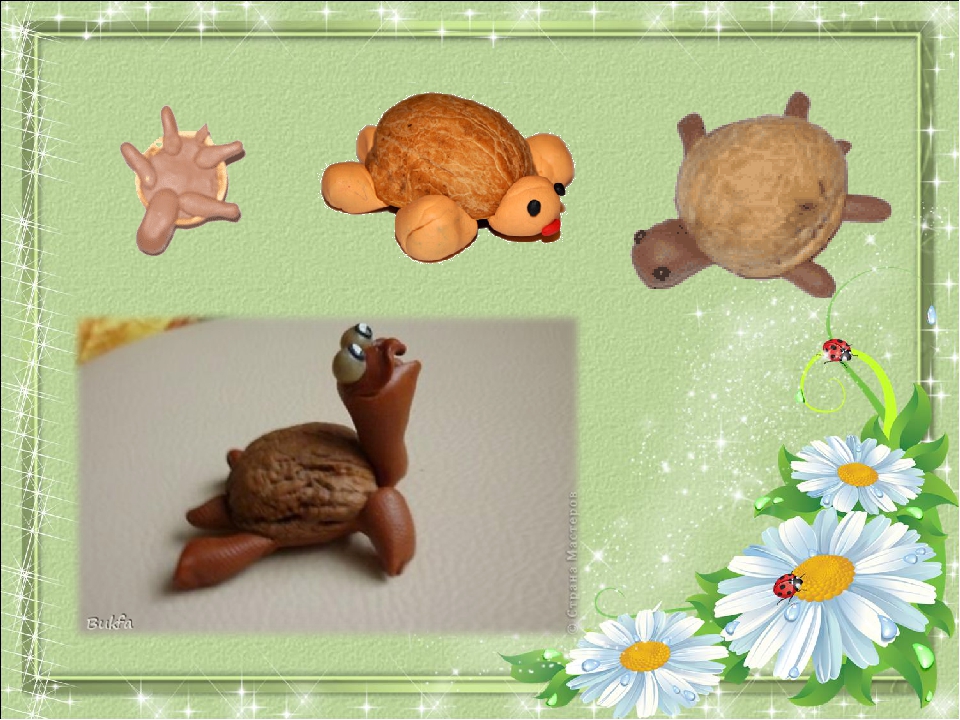 Приложение 4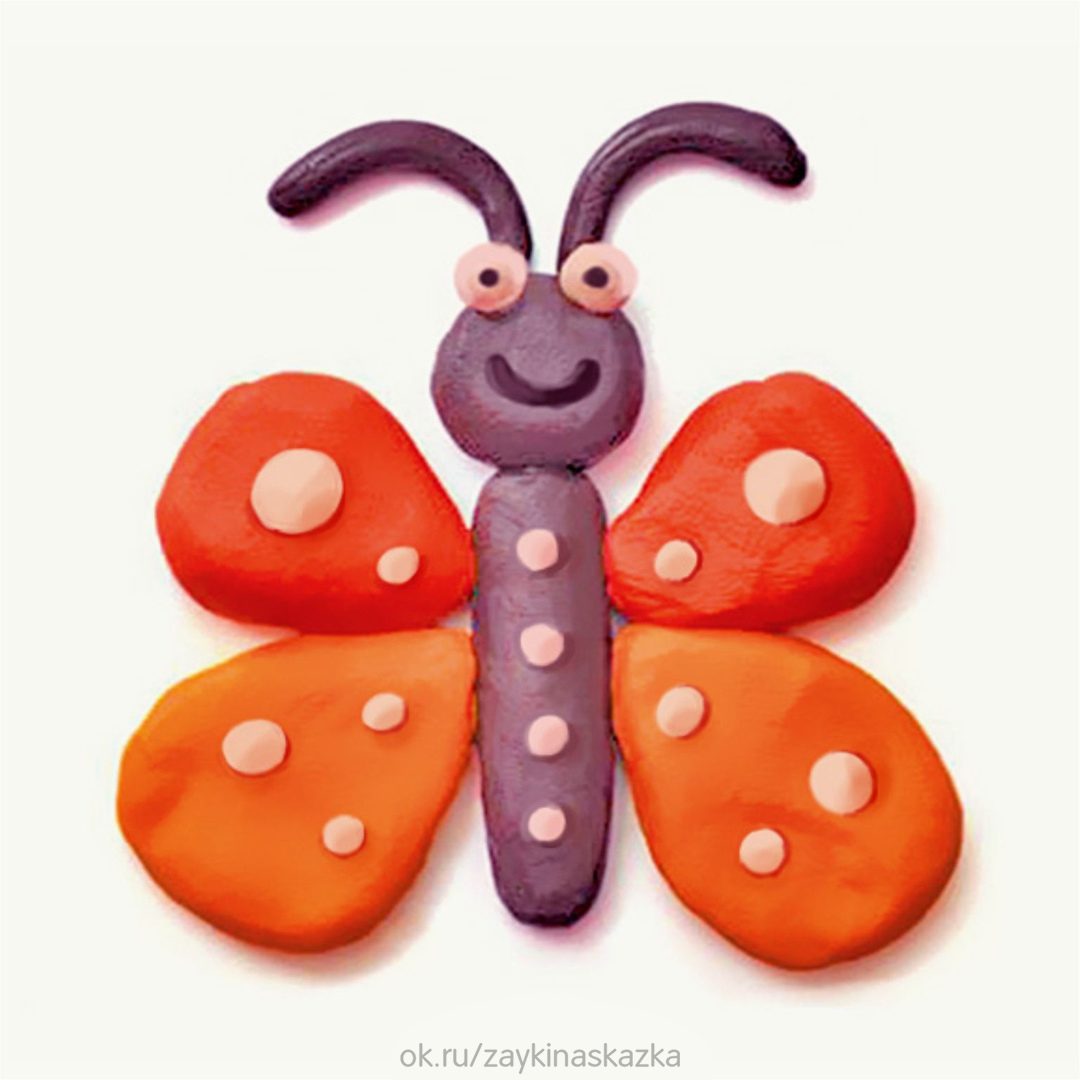 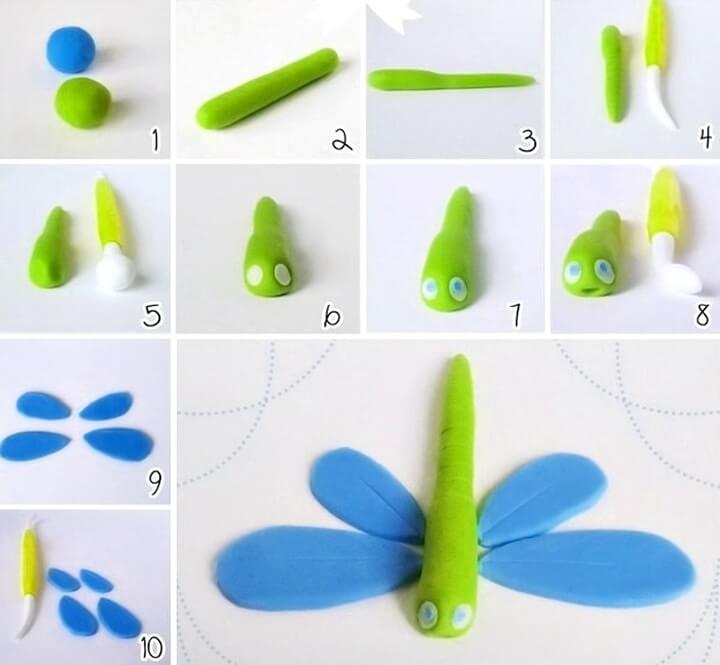 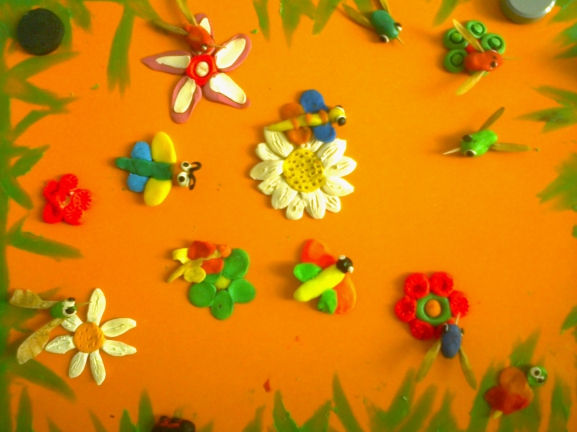 18 мая19 мая20 мая21 мая 1. ИЗО деятельность РисованиеТема: «Вот какой у нас салют!»2. Физкультурное занятие по рекомендациям физкультурного работника http://dou31.edu-nv.ru/chem-zanyat-sebya-i-nashikh-detej/6679-stranichka-instruktora-po-fizicheskoj-kulture-21.Речь и речевое общениеТема: «Мы в лесок пойдём»». -Сегодня мы с тобой пойдем в путешествие в лес!- Какие птицы мы сможем увидеть в лесу?– Какие животные живут в лесу?а) Игра «У кого кто детеныши?» (родитель бросает мяч ребенку, говорит «у лисы», ребенок перебрасывает мяч родителю, говорит «лисенок, лисята»)и т.д.б) Отгадаем загадки: - Кто по ёлкам ловко скачетИ взлетает на дубы?Кто в дупле орехи прячет,Сушит на зиму грибы?»  (Белка)- Кто в лесу глухом живёт,Неуклюжий, косолапый?Летом ест малину, мёд,А зимой сосёт он лапу.в)Игра «Как рычит медведь , а как медвежонок?»-Порычим как медведь (р-р-р)-Теперь как медвежонок (рь-рь-рь)2.Музыкальное занятие по рекомендациям музыкального руководителя.http://dou31.edu-nv.ru/chem-zanyat-sebya-i-nashikh-detej/6677-stranichka-muzykalnogo-rukovoditelya-23.Восприятие художественной литературы. Тема: Русская народная сказка «Жихарка»Сегодня мы с тобой будем читать сказку про мальчика, которого зовут Жихарка. Слушаешь внимательно, потом будешь отвечать на вопросы(чтение).-Кто жил в избушке?-А кто из них ходил на охоту?- А что делал мальчик?-А как мальчика зовут?- Жихарка испугался лису? Почему?- Почему Жихарка смог убежать?1)Познание окружающего мираТема: «Правила поведения в природе»Цель: объяснить детям, что в природе все взаимосвязано, поэтому человек должен соблюдать правила поведения на природе, чтобы не нарушить эту взаимосвязь и не навредить животному и растительному миру.1)Познакомить со стихом(см. приложение 1)2)Беседа о природе.(см. приложение 2)3) Вопросы и задания- Давай мы вместе построим обратную цепочку взаимосвязей и за кончим предложения.- Если не будет птиц, гусеницы и насекомые. (съедят листочки деревьев).- Если у деревьев не будет листьев, они не смогут. (выделять кислород).- Если в воздухе не будет достаточно кислорода, человек. (может погибнуть).- Если не будет в лесу муравьев, лес. (начнет погибать).- Если деревья в лесу погибнут, человеку будет трудно. (дышать).2. Художественное конструированиеТема: «Черепашка»  1)Просмотр мультфильма «Львенок и черепаха)2)Конструирование черепахи.(см. приложение 3) 3.Физкультурное занятие по рекомендациям физкультурного работника http://dou31.edu-nv.ru/chem-zanyat-sebya-i-nashikh-detej/6679-stranichka-instruktora-po-fizicheskoj-kulture-21. Реализация программы «Социокультурные истоки»Тема: Рисование «Во поле береза стояла» Задачи: развивать представления детей о березе, как символе русской культуры, развивать художественные способности, учить передавать в рисунке особенности дерева, воспитывать бережное отношение к объектам природы2. Изобразительная деятельность (лепка) Тема: «Бабочки и стрекозы на полянке»1) -Каких насекомых ты знаешь? (в помощь картинки из интернета, чтобы ребенок вспомнил какие насекомые могут быть).2)Лепка «Бабочки и стрекозы». (см. приложение 4)1.Музыкальное занятие по рекомендациям музыкального руководителя.  http://dou31.edu-nv.ru/chem-zanyat-sebya-i-nashikh-detej/6677-stranichka-muzykalnogo-rukovoditelya-2 Рекомендации для родителей:Игра «Счет на слух»Необходимый инвентарь: карточки с изображениями предметов от 1 до 10, счетные палочки (или пуговицы), дудочка (или барабан, бубен), если нет музыкальных инструментов, то можно отхлопать нужное количество ладошками.❀Покажите ребенку карточку с картинками и предложите продудеть или прохлопать в ладоши столько раз, сколько предметов изображено на карточке. Считайте вслух: «Один, два, три...».❀ Вы стучите или хлопайте, а ребенок, считая вслух вместе с вами, выкладывает нужное количество счетных палочек. Вначале палочки выкладываются после каждого удара. Затем усложните задание: сначала ребенок должен прослушать удары, считая их, а затем выложить нужное число счетных палочек.